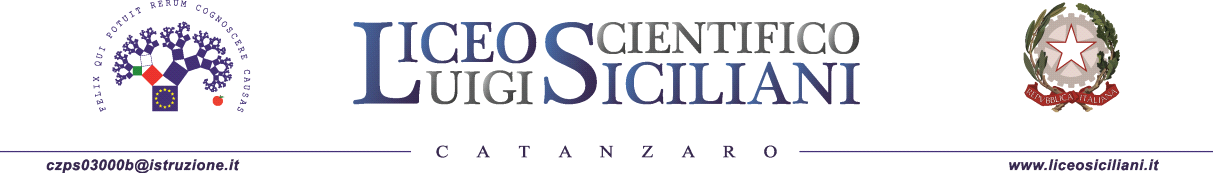 Al Dirigente Scolastico Liceo Scientifico “Siciliani”Sede_l_ sottoscritt_ _________________________, docente di ____________________________dà la propria disponibilità ad effettuare l’attività aggiuntiva di insegnamento“sportello didattico” per le seguenti discipline:1)__________________________________2)__________________________________(Il docente può effettuare attività di sportello relativamente alle discipline per le quali è abilitato, anche se diverse da quelle effettivamente insegnate)Dà la disponibilità per i seguenti giorni , secondo i seguenti orari (sottolineare quelli che interessano)Lunedì 			14,00- 15,00		15,00-16,00Martedì		14,00- 15,00		15,00-16,00Mercoledì		14,00- 15,00		15,00-16,00Giovedì		14,00- 15,00		15,00-16,00Si impegna:-a compilare l’apposito modulo  ogni volta che viene effettuata l’attività di sportello-a fornire la sintesi dell’attività svolta (studenti, ore dedicate, argomenti trattati) al primo consiglio di classe utile.- a rendicontare l’attività svolta .								 Firma_____________________________